Задание подготовлено в рамках проекта АНО «Лаборатория модернизации образовательных ресурсов» «Кадровый и учебно-методический ресурс формирования общих компетенций обучающихся по программам СПО», который реализуется с использованием гранта Президента Российской Федерации на развитие гражданского общества, предоставленного Фондом президентских грантов.РазработчикиГисматуллина Лилия Наилевна, ГБПОУ «Поволжский государственный колледж»Перелыгина Екатерина Александровна, АНО «Лаборатория модернизации образовательных ресурсов»УД Техническая графикаТема: Построение чертежейКомментарииКОЗ выполняется в рамках самостоятельной работы на занятии и служит этапом подготовки к практическому занятию. Данное задание необходимо проводить на основе имеющихся базовых знаний основных сведений по оформлению чертежей. Ваш родственник обратился к знакомому токарю с заказом по изготовлению единичной детали для автомобиля, вышедшей из строя ввиду износа. В ходе предварительной беседы по телефону токарь обещал взяться за заказ при условии предоставления чертежа детали (допускается в упрощенном виде без рамки и основной надписи). Ваш родственник сделал чертеж, но, поскольку не уверен в своих знаниях, попросил вас проверить его чертеж и указать на имеющиеся недочеты.Рассмотрите фото детали и чертеж детали вашего родственника с измеренными параметрами. Оцените соответствие чертежа детали по заданным в бланке характеристикам. В случае соответствия чертежа характеристике ставьте знак «+», в случае несоответствия - знак «–». Если выявлено несоответствие, в колонке «комментарии» укажите это несоответствие.При проведении оценки вы можете пользоваться в качестве справочного материала примером чертежа детали из Энциклопедии по машиностроению.Бланк оценки чертежаПример чертежа детали из Энциклопедии по машиностроению
(справочный материал)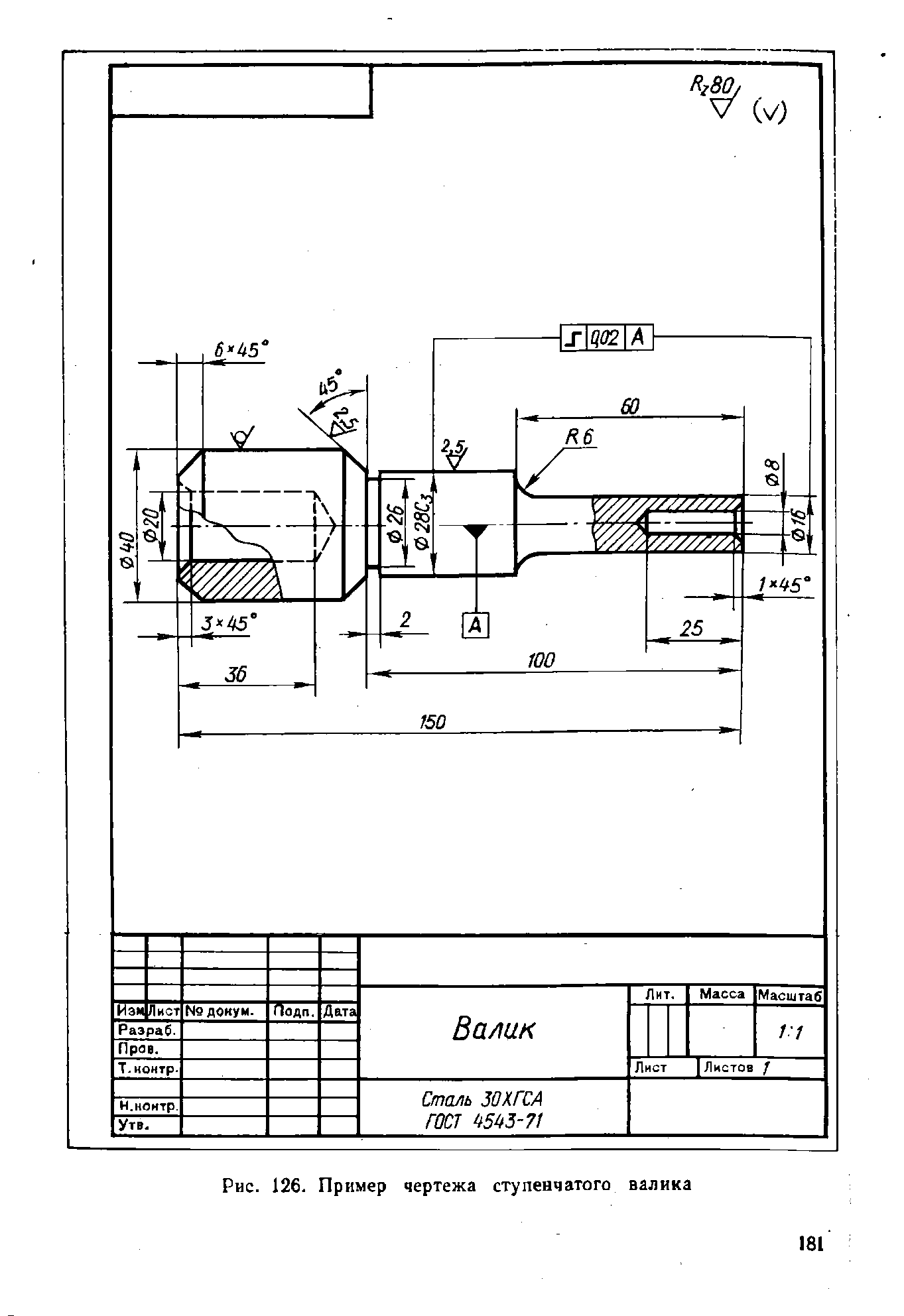 Инструмент проверкиТребования к выполнению чертежа+/-КомментарииКонтур начертания букв и цифр написан чертежным шрифтомОтсутствуют лишние обозначенияНачертание контура детали выполнено основной линиейПроведена осевая линия на изображенииРазмерные и выносные линии одной толщины, (проведены тонкой сплошной)Чертеж выполнен по заданным размерамРазмеры нанесены натуральныеКаждый размер нанесен один разВыносные и размерные линии проведены всеРазмерные линии завершаются стрелкой.Стрелки выполнены по размерамРазмерные числа написаны над выносной линией (не касаясь контура изображения и выносной линии)Размерные числа написаны чертежным шрифтомПри нанесении размеров окружности и дуг перед размерным числом написаны знаки: диаметр или радиусКоличество изображений (видов, разрезов, сечений) на чертеже должно быть наименьшим, но обеспечивающим полное представление о предметеФото детали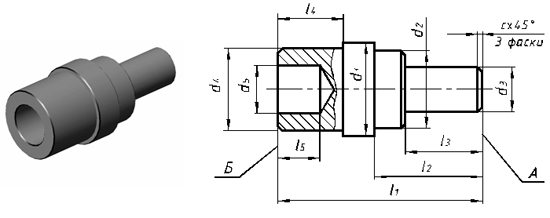 Чертеж родственникаСнятые параметры детали:d1=28 мм; d2=24 мм; d3=23 мм; d4=14 мм; d5=14 мм; l1=60 мм; l2=32 мм; l3=23 мм; l4=19 мм; l5=12 мм.Требования к выполнению чертежа+/-КомментарииКонтур начертания букв и цифр написан чертежным шрифтом+Отсутствуют лишние обозначения-На чертеже присутствуют сноски на вид А и Б, которые не требуютсяНачертание контура детали выполнено основной линией+Проведена осевая линия на изображении+Размерные и выносные линии одной толщины, (проведены тонкой сплошной)+Чертеж выполнен по заданным размерам+Размеры нанесены натуральные-На чертеже отсутствуют реальные размеры деталиКаждый размер нанесен один раз+Выносные и размерные линии проведены все+Размерные линии завершаются стрелкой.Стрелки выполнены по размерам+Размерные числа написаны над выносной линией (не касаясь контура изображения и выносной линии).+Размерные числа написаны чертежным шрифтом.+При нанесении размеров окружности и дуг перед размерным числом написаны знаки: диаметр или радиус.+Количество изображений (видов, разрезов, сечений) на чертеже должно быть наименьшим, но обеспечивающим полное представление о предмете+За каждое верно указанное соответствие / несоответствие1 баллМаксимально14 балловЗа верный комментарий о том, что на чертеже присутствуют сноски на вид А и Б, которые не требуются1 баллЗа верный комментарий о том, что на чертеже отсутствуют реальные размеры детали1 баллМаксимальный балл16 баллов